臺北醫學大學112年度轉譯創新研究計畫總構想書整體計畫目標：請重點說明計畫研究構想內容、整合情形、重要性、欲達成之目標或預期成果(計畫總構想說明至多10頁為限)。應用技術說明請說明本計畫使用RNA theranostics, organoid/ organ-on-chips或single cell RNA-sequencing技術之目的及預期成效研究應用性說明臨床試驗及產出prototype之評估技術成熟度分級(研究成果應用性參考)說明：請勾選研究成果之技術成熟度分級(分級說明詳如附件)，並請陳述目前之研究成果實質國際合作連結說明：與第一期深耕之關聯性      無；延續型(請務必加填國際鏈結)國際合作內容簡述： 團隊需要利用或建置的臨床Cohort□不需要□需要；□利用   □建置Cohort名稱：                                           請說明：主要研究人力：附件：技術發展里程碑以及技術成熟度(TRL)分級說明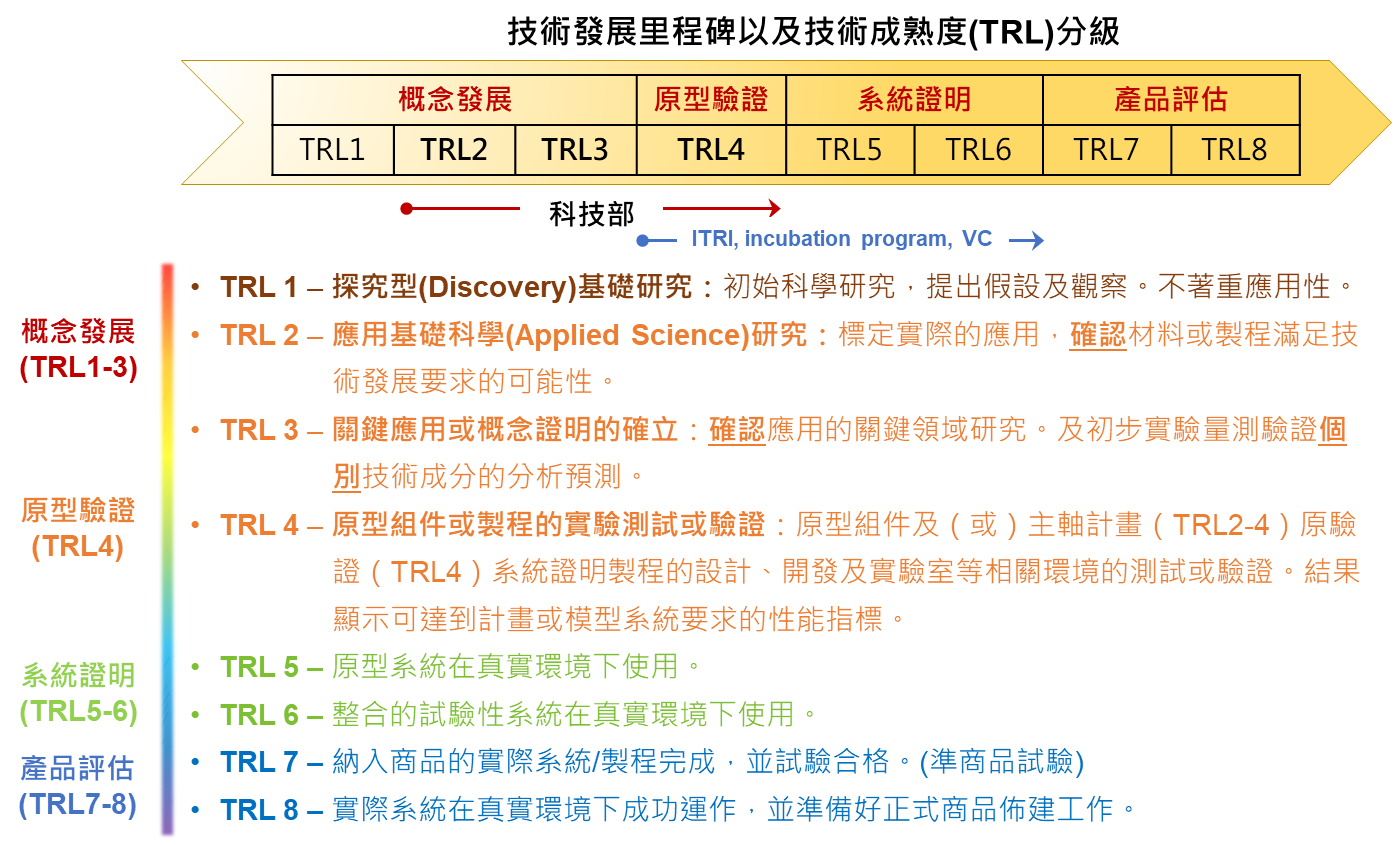 領域別領域別癌症轉譯 神經醫學 胸腔醫學 人工智慧醫療 其他創新 癌症轉譯 神經醫學 胸腔醫學 人工智慧醫療 其他創新 癌症轉譯 神經醫學 胸腔醫學 人工智慧醫療 其他創新 應用技術應用技術RNA theranostics organoid/ organ-on-chips single cell RNA-sequencing技術RNA theranostics organoid/ organ-on-chips single cell RNA-sequencing技術RNA theranostics organoid/ organ-on-chips single cell RNA-sequencing技術精準健康類別精準健康類別精準預防 精準診斷 精準治療 精準照護 其他精準預防 精準診斷 精準治療 精準照護 其他精準預防 精準診斷 精準治療 精準照護 其他研究型別研究型別單一整合型(單一整合型由總主持人統整全部計畫工作之內容與經費)個別型(限人工智慧醫療及其他創新領域)單一整合型(單一整合型由總主持人統整全部計畫工作之內容與經費)個別型(限人工智慧醫療及其他創新領域)單一整合型(單一整合型由總主持人統整全部計畫工作之內容與經費)個別型(限人工智慧醫療及其他創新領域)是否使用校內核心設施是否使用校內核心設施是，請填寫核心設施單位：                          否是，請填寫核心設施單位：                          否是，請填寫核心設施單位：                          否總計畫名稱中文總計畫名稱英文總主持人總主持人學院/科系所聯絡人聯絡人姓名：                 電話：                           姓名：                 電話：                           姓名：                 電話：                           E-mailE-mail說明：請陳述預計多久可進行臨床試驗或產出prototype分級概念發展概念發展原型驗證原型驗證系統證明系統證明產品評估產品評估分級TRL1TRL2TRL3TRL4TRL5TRL6TRL7TRL8請勾選研究成果陳述：研究成果陳述：研究成果陳述：研究成果陳述：研究成果陳述：研究成果陳述：研究成果陳述：研究成果陳述：研究成果陳述：合作人員姓名機構單位類別姓名單位職稱在本研究計畫內擔任之具體工作性質、項目及範圍＊每週平均投入工作時數比率(%)主持人共同主持人